OSNOVNA ŠKOLA IVANA PERKOVCA     Šenkovec, Zagrebačka 30    Š k o l s k a  k u h i n j a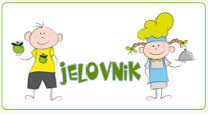 PRODUŽENI BORAVAK27.11.2023. – 01.12.2023.PONEDJELJAK:RUČAK						UŽINAJuneći saft, kukuruzna palenta, 			  Okruglice sa šljivama i preljevom od kukuruzni/polubijeli kruh, zelena,                                               krušnih mrvicasalata, voće 												UTORAK:Varivo od leće s hrenovkama, 					        Piškote, mlijekopunozrnati/polubijeli kruh, voćeSRIJEDA:Pohana piletina, krpice sa zeljem,			  	  Kompot od breskvepolubijeli kruhČETVRTAK:Tjestenina s puretinom u bijelom umaku,			 	  Sendvič, sok kukuruzni/polubijeli kruh PETAK:Juha, faširanci od kelja i povrća, pire- krumpir, 		Domaći čupavci, sokraženi/polubijeli kruh, cikla salataDobar tek